«Результаты работы по вовлечению несовершеннолетних в программы дополнительного образования, занятости и досуга»	Комиссия по делам несовершеннолетних и защите их прав в составе председателя комиссии Чулановой Т.Ю., заместителя председателя Цабыбина А.С., ответственного секретаря Граняк Ю.Г.,  членов комиссии: Ягуповой И.В., Алёшиной А.В., Зайнулина С.К., Малякиной Т.Я., Ярова Д.С., Петровой Л.А. 	При участии помощника прокурора Ленинского района В.С. Гришина.	Приглашенные:	Эльзатинова Эльза Григорьевна - инспектор ПДН ОУУП и ПДН ОМВД России по Ленинскому району. 	В открытом заседании заслушали информацию начальника отдела образования администрации Ленинского муниципального района Петровой Л.А. «Результаты работы по вовлечению несовершеннолетних в программы дополнительного образования, занятости и досуга», УСТАНОВИЛА:Являясь неотъемлемой частью единого образовательного процесса, дополнительное образование ориентировано на развитие мотивации детей к познанию и творчеству, реализацию дополнительных образовательных программ и услуг в интересах личности, общества, государства. С января 2019 года в рамках реализации федерального проекта «Успех каждого ребенка» на территории Ленинского муниципального образования началась апробация системы персонифицированного финансирования дополнительного образования детей (далее – ПФДО). На этапе подготовки к внедрению ПФДО был проведен ряд мероприятий: 1.Определены организации: 1.1.Муниципальный уполномоченный орган – Отдел образования администрации Ленинского муниципального района;1.2. Муниципальная уполномоченная организация – МБУ «Молодежный центр «Спектр»; 1.3.Муниципальный опорный центр дополнительного образования детей – МБОУ ДО «Ленинский ДЮЦ». 2. Разработано Положение о муниципальном опорном центре дополнительного образования детей. 3. Разработан муниципальный план мероприятий по внедрению системы персонифицированного финансирования в Ленинском муниципальном образовании и утвержден состав межведомственной рабочей группы, в которую вошли представители администрации Ленинского МО, системы образования и социальной политики.  4. Проведена инвентаризация материально-технических, кадровых и инфраструктурных ресурсов системы образования Ленинского района в целях повышения доступности образования и развития сетевой формы реализации образовательных программ. 5. Создан реестр поставщиков образовательных услуг по дополнительным общеобразовательным программам. На начало 2022 года в реестре 29 учреждений:14 школ, имеющих лицензию на реализацию дополнительного образования; 7 детских садов; 1 учреждение дополнительного образования, подведомственного отделу образования Ленинского МО; 1 учреждение дополнительного образования, подведомственного отделу по социальной политике МО (МКОУ ДО ДЮСШ). 6. Опубликованы 242 дополнительных общеобразовательных общеразвивающих программы в муниципальном сегменте общедоступного федерального Навигатора дополнительного образования детей. 7. На регулярной основе проводится информационная работа среди потребителей образовательных услуг, педагогов образовательных организаций, а также обучающие семинары.В 2021-2022 учебном году для детей в возрасте от 5 до 18 лет выдано и активировано 4165 сертификатов дополнительного образования. Общее число детей, имеющих действующие зачисления – 3229.Во исполнение федерального проекта «Успех каждого ребенка» национального проекта «Образование» в Ленинском МО доля детей, охваченных дополнительным образованием, составляет 68%. Снижение данного показателя по сравнению с прошлым годом (76%) связано с обновлением статистических данных и увеличением общего количества детей в МО.	Сведения о реализации дополнительных общеобразовательных программ по категориям организаций, предоставляющих услуги дополнительного образования	1. Общеобразовательные организации.	Количество школ, реализующих программы дополнительного образования – 14. Количество программ –74, в том числе в рамках проекта «Точка роста» (9).	Количество учащихся по программам – 2785 чел. В организациях реализуются программы направленностей: туристско-краеведческая, физкультурно-спортивная, художественная.	2. Организации дошкольного образования.	Количество детских садов, реализующих программы дополнительного образования – 7. Количество программ – 23. Количество учащихся по программам – 278 чел. Из направленностей реализуются программы естественнонаучной, социально-гуманитарной и художественной направленности.	3. ГКОУ "Ленинская школа - интернат"	Количество программ – 11. Количество учащихся по программам – 150 чел.	4. Учреждения дополнительного образования.	МБОУ ДО «Ленинский ДЮЦ». Количество программ – 38, в том числе с использованием дистанционных образовательных технологий (8), сертифицированных (18), открытых в рамках новых мест дополнительного образования (8).	Количество учащихся по программам – 730 чел, из них 100 детей занимаются в двух и более кружках.	Распределение дополнительных общеобразовательных общеразвивающих программ МБОУ ДО «Ленинский ДЮЦ» по направленностям5. Организации сферы физической культуры и спорта.МКУ ДО «Ленинская ДЮСШ». Количество программ спортивной подготовки – 7. Количество учащихся по программам – 150 чел.Дополнительное образование способствует общему развитию учащихся, их социализации, раскрытию творческого потенциала, профессиональному самоопределению. Занятия в объединениях и коллективах по интересам позволяет каждому ребенку совершать множество практических и социальных проб, экспериментировать, учиться предъявлять свои собственные достижения и результаты, накопить свой личный практический опыт для дальнейшей успешной социализации и профессионального самоопределения. ПОСТАНОВЛЯЕТ:Информацию начальника отдела образования администрации Ленинского муниципального района Петровой Л.А. принять к сведению.Рекомендовать отделу образования администрации Ленинского муниципального района продолжить работу по вовлечению несовершеннолетних в программы дополнительного образования, занятости и досуга.3. Контроль за исполнением настоящего постановления оставляю за собой.		Постановление комиссии может быть обжаловано в течение десяти суток со дня вручения или получения копии постановления в судебном порядке. По истечению этого срока не обжалованное и не опротестованное постановление вступает в законную силу.	Постановление принято большинством голосов.Председатель комиссии                                                              Т.Ю. ЧулановаОтветственный секретарь комиссии                                          Ю.Г. Граняк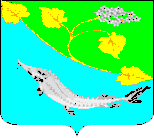 КОМИССИЯ ПО ДЕЛАМ НЕСОВЕРШЕННОЛЕТНИХ И ЗАЩИТЕ ИХ ПРАВ ЛЕНИНСКОГО МУНИЦИПАЛЬНОГО РАЙОНА ВОЛГОГРАДСКОЙ ОБЛАСТИКОМИССИЯ ПО ДЕЛАМ НЕСОВЕРШЕННОЛЕТНИХ И ЗАЩИТЕ ИХ ПРАВ ЛЕНИНСКОГО МУНИЦИПАЛЬНОГО РАЙОНА ВОЛГОГРАДСКОЙ ОБЛАСТИКОМИССИЯ ПО ДЕЛАМ НЕСОВЕРШЕННОЛЕТНИХ И ЗАЩИТЕ ИХ ПРАВ ЛЕНИНСКОГО МУНИЦИПАЛЬНОГО РАЙОНА ВОЛГОГРАДСКОЙ ОБЛАСТИКОМИССИЯ ПО ДЕЛАМ НЕСОВЕРШЕННОЛЕТНИХ И ЗАЩИТЕ ИХ ПРАВ ЛЕНИНСКОГО МУНИЦИПАЛЬНОГО РАЙОНА ВОЛГОГРАДСКОЙ ОБЛАСТИПОСТАНОВЛЕНИЕПОСТАНОВЛЕНИЕПОСТАНОВЛЕНИЕПОСТАНОВЛЕНИЕ10 февраля  2022 года№3/14                                        Администрация       Ленинского                                    муниципального районаНаправленность Количество программКоличество учащихсяФизкультурно-спортивная 6190Художественная 12232Туристско-краеведческая 393Техническая 311Социально-гуманитарная14204Итого:38730